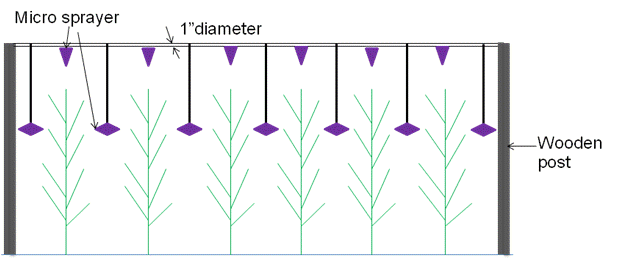 Figure1: Field layout of the SSCD system